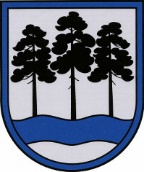 OGRES  NOVADA  PAŠVALDĪBAReģ.Nr.90000024455, Brīvības iela 33, Ogre, Ogres nov., LV-5001tālrunis 65071160, e-pasts: ogredome@ogresnovads.lv, www.ogresnovads.lv OGRES NOVADA PAŠVALDĪBAS Sociālo UN veselības jautājumu KOMITEJAS SĒDES PROTOKOLSOgrē, Brīvības ielā 33, 3.stāva zālēSēde sasaukta pulksten 10.45Sēdi atklāj pulksten 10.36 Sēdi vada:  Sociālo un veselības jautājumu komitejas priekšsēdētāja Dace KļaviņaSēdi protokolē: Ogres novada pašvaldības centrālās administrācijas Kancelejas lietvede Arita ZenfaPiedalās komitejas locekļi: Artūrs Mangulis, Dzirkstīte Žindiga, Santa Ločmele.Nepiedalās komitejas locekļi: Dace Veiliņa – cits iemesls, Jānis Siliņš – komandējumā.Piedalās deputāti: Dace Māliņa, Toms Āboltiņš, Valentīns Špēlis, Indulis Trapiņš, Jānis Kaijaks, Andris Krauja,  Pāvels Kotāns, Jānis Iklāvs, Gints Sīviņš, Rūdolfs Kudļa. Nepiedalās deputāti: Egils Helmanis – komandējumā, Raivis Ūzuls – komandējumā, Kaspars Bramanis – komandējumā, Daiga Brante – cits iemesls, Atvars Lakstīgala – cits iemesls, Dainis Širovs – cits iemesls, Ilmārs Zemnieks– cits iemesls.Piedalās pašvaldības darbinieki un uzaicinātie: Ogres novada pašvaldības izpilddirektors Pēteris Špakovskis, Kancelejas vadītāja Ingūna Šubrovska, Juridiskās nodaļas vadītāja p.i. Lelde Pencele, Juridiskās nodaļas juriste Elza Grauze, Ogres novada bāriņtiesas priekšsēdētāja Dace Zariņa (attālināti tiešsaistē), Ogres novada Sociālā dienesta vadītāja Sarmīte Ozoliņa, Ogres novada Sociālā dienesta juriste Katrine Kondratjuka, Ikšķiles pilsētas un Tīnūžu pagasta pārvaldes vadītāja Aiva Ormane (attālināti tiešsaistē), Suntažu pagasta pārvaldes vadītājs Valdis Ancāns (attālināti tiešsaistē), Informācijas sistēmu un tehnoloģiju nodaļas datorsistēmu un datortīklu administrators Mikus Liepa, Informācijas sistēmu un tehnoloģiju nodaļas datorsistēmu un datortīklu administrators Kaspars Vilcāns.SĒDES DARBA KĀRTĪBA:1. Par Ogres novada bāriņtiesas priekšsēdētājas vietnieces Natālijas Aprānes atbrīvošanu no amata.2. Par Ogres novada bāriņtiesas locekles Aldas Karasevas atbrīvošanu no amata.3. Ogres novada pašvaldības saistošo noteikumu Nr.__/2023 “Par ēdināšanas pabalstu” projekta publicēšanu sabiedrības viedokļa noskaidrošanai.1. Par Ogres novada bāriņtiesas priekšsēdētājas vietnieces Natālijas Aprānes atbrīvošanu no amataLēmuma projekta ziņotājs - Dace Zariņabalsojot: ar 4 balsīm "Par" (Artūrs Mangulis, Dace Kļaviņa, Dzirkstīte Žindiga, Santa Ločmele), "Pret" – nav, "Atturas" – nav, Sociālo un veselības jautājumu komiteja NOLEMJ:Atbalstīt sagatavoto lēmuma projektu un iesniegt izskatīšanai Ogres novada domē.2. Par Ogres novada bāriņtiesas locekles Aldas Karasevas atbrīvošanu no amataLēmuma projekta ziņotājs - Dace Zariņabalsojot: ar 4 balsīm "Par" (Artūrs Mangulis, Dace Kļaviņa, Dzirkstīte Žindiga, Santa Ločmele), "Pret" – nav, "Atturas" – nav, Sociālo un veselības jautājumu komiteja NOLEMJ:Atbalstīt sagatavoto lēmuma projektu un iesniegt izskatīšanai Ogres novada domē.3. Ogres novada pašvaldības saistošo noteikumu  Nr.__/2023 “Par ēdināšanas pabalstu” projekta publicēšanu sabiedrības viedokļa noskaidrošanaiLēmuma projekta ziņotājs - Katrīne KondratjukaOgres novada pašvaldības dome 2021.gada 26.augustā pieņēma saistošos noteikumus Nr.16/2021  “Par ēdināšanas pabalstu” (turpmāk – Saistošie noteikumi) saskaņā ar likuma “Par pašvaldībām” 43.panta trešo daļu, Sociālo pakalpojumu un sociālās palīdzības likuma 36. panta sesto daļu un Izglītības likuma 17.panta trešās daļas 11.punktu.Piemērojot Saistošos noteikumus, tika konstatēta nepieciešamība precizēt ēdināšanas pabalsta nosacījumus, pabalsta piešķiršanas termiņus un izdarīt redakcionālus labojumus. Tāpat, nepieciešams paredzēt, ka bez vecāku gādības palikušie un ar Ogres novada bāriņtiesas lēmumu ārpusģimenes aprūpē ievietotie izglītojamie ir tiesīgi saņemt pašvaldības atbalstu saistībā ar  bērna izglītošanu un uzturēšanos izglītības iestādē, nesaistīti ar  bērna deklarēto dzīvesvietu, lai novērstu nevienlīdzīgu attieksmi, realizētu Bērnu tiesību aizsardzības likuma 67.panta ceturtajā daļā noteikto, kā arī izpildītu Ministru kabineta 2005.gada 15.novembra noteikumu Nr.857 “Noteikumi par sociālajām garantijām bārenim un bez vecāku gādības palikušajam bērnam, kurš ir ārpusģimenes aprūpē, kā arī pēc ārpusģimenes aprūpes beigšanās” 6.punkta nosacījumus.Atbilstoši juridiskās tehnikas prasībām grozījumu saistošos noteikumus izdod uz to pašu vai augstāka juridiskā spēka tiesību normu pamata, uz kā izdoti grozāmie saistošie noteikumi. Tā kā likums “Par pašvaldībām” zaudējis spēku ar 2023. gada 1. janvāri, sagatavots saistošo noteikumu projekts “Par ēdināšanas pabalstu” un paskaidrojuma raksts. Saskaņā ar Pašvaldību likuma 46. panta trešo daļu saistošo noteikumu projektu un tam pievienoto paskaidrojuma rakstu pašvaldības nolikumā noteiktajā kārtībā publicē pašvaldības oficiālajā tīmekļvietnē sabiedrības viedokļa noskaidrošanai, paredzot termiņu, kas nav mazāks par divām nedēļām. Saņemtos viedokļus par saistošo noteikumu projektu pašvaldība apkopo un atspoguļo šo noteikumu projekta paskaidrojuma rakstā. Ņemot vērā minēto un saskaņā ar Pašvaldību likuma 46. panta trešo daļu,S.Ločmele interesējas vai šajā lēmumā nav jānorāda, kas veiks lēmuma kontroli?D.Kļaviņa apliecina, ka tas tiks precizēts līdz domes sēdei.balsojot: ar 4 balsīm "Par" (Artūrs Mangulis, Dace Kļaviņa, Dzirkstīte Žindiga, Santa Ločmele), "Pret" – nav, "Atturas" – nav, Sociālo un veselības jautājumu komiteja NOLEMJ:Nodot saistošo noteikumu projektu “Par ēdināšanas pabalstu” (turpmāk – Saistošie noteikumi) un paskaidrojuma rakstu sabiedrības viedokļa noskaidrošanai. Uzdot Ogres novada pašvaldības Komunikācijas nodaļai: publicēt Saistošos noteikumus un paskaidrojuma rakstu pašvaldības interneta vietnē, sabiedrības viedokļa noskaidrošanai paredzot divu nedēļu termiņu;iesniegt saņemto sabiedrības viedokli Saistošo noteikumu sagatavotājam.Noteikt, ka sabiedrība viedokli par Saistošo noteikumu projektu var iesniegt elektroniski, sūtot to uz elektroniskā pasta adresi ogredome@ogresnovads.lv vai personīgi iesniedzot to Ogres novada klientu apkalpošanas centros.Uzdot Saistošo noteikumu sagatavotājam apkopot šī lēmuma 2. punkta kārtībā saņemto sabiedrības viedokli un iesniegt Ogres novada pašvaldības Juridiskajai nodaļai vienas nedēļas laikā no šī lēmuma 2.1.apakšpunktā noteiktā beigu termiņa. Sēdi slēdz pulksten 10.42ŠIS DOKUMENTS IR PARAKSTĪTS AR DROŠUELEKTRONISKO PARAKSTU UN SATUR LAIKA ZĪMOGU2023. gada 20. aprīlisNr.1Sēdes vadītājs, Sociālo un veselības jautājumu komitejas priekšsēdētājaDace Kļaviņa                    Arita Zenfa